COMUNE DI FAUGLIA – ASSOCIAZIONE AGORA’ENGLISH COURSES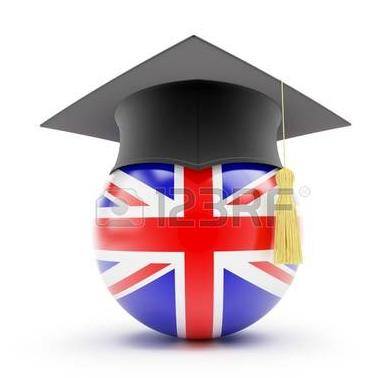 Our English courses are now offered via distance learning. We will continue SPEAKING, WRITING, READING, AND LISTENING while interacting with each other in English.IT’S NEVER TOO LATE to find new ways to learn and cooperate.I nostri corsi di Inglese vengono ora offerti in modalità online sulla piattaforma interattiva di SKYPE.Continueremo a PARLARE, SCRIVERE, LEGGERE E ASCOLTARE  mentre interagiamo tra di noi in inglese.It’s never too late…Non è mai troppo tardi per trovare nuovi modi di apprendere e di cooperare.